                                            ZAE Ič.15.-18.hod A                REZISTORYRezistor je pasívna, lineárna, dvojpólová , frekvenčne nezávislá elektronická súčiastka.Jeho vlastnosťou je elektrický odpor R, jednotkou odporu  je ohm [  ].Elektrický odpor = vyjadruje veľkosť odporu, ktorý kladie rezistor pretekajúcemu                                  elektrickému prúdu.Schematická značka :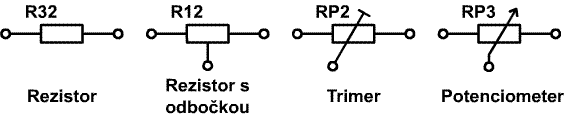 DELENIE REZISTOROV:Podľa počtu vývodov1, s dvoma vývodmi – a, vrstvové uhlíkové a metalizované - odporový materiál je v tvare vrstvy b, drôtové - navinuté odporovým drôtom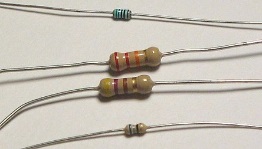 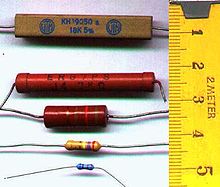 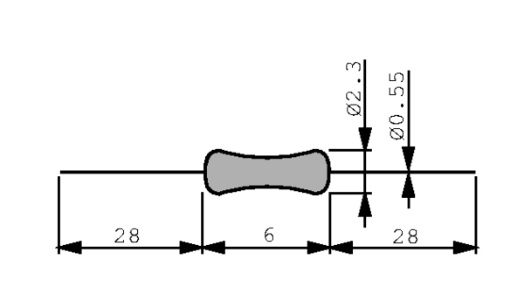   ZAE I.č.15.-18.hod B                REZISTORY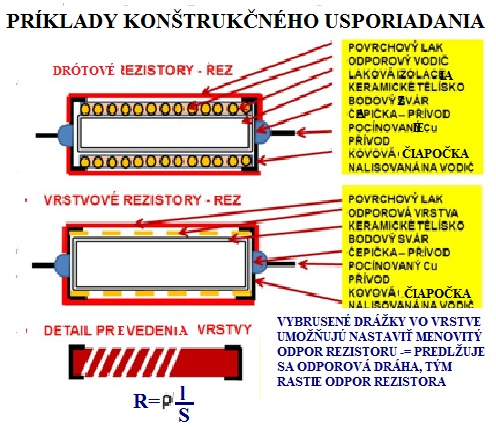 2, s viacerými vývodmi – a, s pevnou odbočkou                                                    b, s plynule nastaviteľnou odbočkou = potenciometre              Potenciometre -umožňujú plynulú zmenu odporu,-je tvorený kruhovou odporovou vrstvou po ktorej sa pohybuje zberač = bežec, - zberač= bežec je mechanický spojený s osou potenciometra,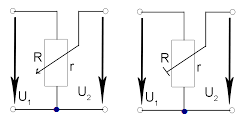                                             ZAE I.č.15.-18.hod C                REZISTORYDELENIE POTENCIOMETROV – podľa konštrukcie:a, POSUVNÉ –zberač sa posúva priamočiaro,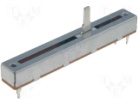 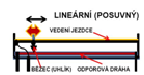 b, OTOČNÉ JEDNODUCHÉ – veľkosť odporu je umerná pootočeniu zberača upevneného na osi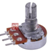 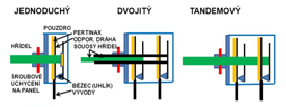 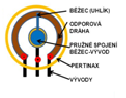             c, OTOČNÉ DVOJITÉ (tandemové) – majú dve a viac odporových dráh,                    zberače sú ovládané súbežne jedným hriadeľom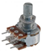 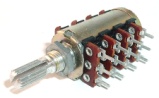                                          ZAE I.č.15.-18.hod D                REZISTORYd, TRIMRE – os je krátka, upravená pre otáčanie pomocou skrutkovača,nastavuje sa na ňom požadovaná hodnota, nie je určený pre viacnásobné posúvanie polohy bežca.vývody sú upravené na priame upevnenie na DPS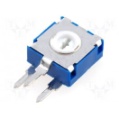 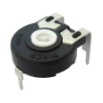 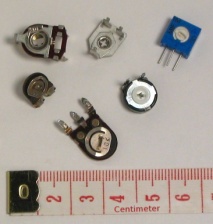 e, REOSTATY – mohutnejšia konštrukcia , drôtový potenciometer –pre silnoprúdové aplikácie,odpor sa mení. Na valci z izolantu je navinutý odporový drôt, ktorého konce sú spojené  so svorkami A, B. Okrem týchto svoriek ma reostat ešte tretiu svorku C,spojenú s vodivým kontaktom (jazdcom), ktorý sa posúva po drôte alebovodivej vrstve rezistora. Posúvaním jazdca reostatu sa mení odpor medzi krajnou svorkou reostatu a jazdcom.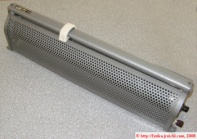 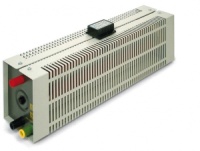 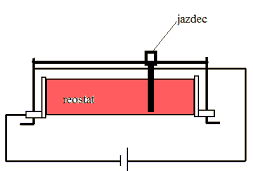 ZÁVISLOSŤ DELIACEHO POMERU A OD OTOČENIA HRIADEĽA αPOTENCIOMETRA:    1, lineárne    2, logaritmické    3, exponenciálne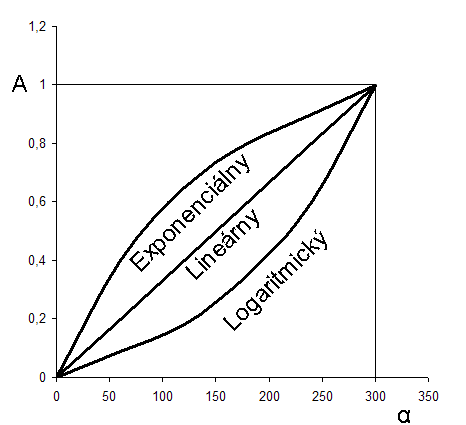                                                    ZAE I.č.15.-18.hod E                REZISTORY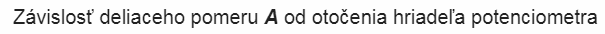 PARAMETRE REZISTOROV:1) MENOVITÝ ODPOR– predpokladaný odpor súčiastky v [ Ὡ ],2| ZAŤAŽITEĽNOSŤ – vo  [ W ],Menovité zaťaženie je výkon, ktorý sa môže pri určitých podmienkach premeniť v rezistore na teplo, pričom teplota jeho povrchu nesmie prekročiť dovolenú veľkosť (teploty sú dané normami). Konkrétne teploty závisia od konštrukčného vyhotovenia rezistorov.3) PRESNOSŤ – v [ % ], (  0,1; 0,5; 1; 2;5;10;20)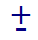 OZNAČOVANIE REZISTOROV- menovitý odpor- na súčiastke býva označený dvoma spôsobmi :1, KÓDOM Z ČÍSLIC A PÍSMEN – písmeno je na mieste desatinnej čiarky, napr. 0,1 Ὡ =R10;        33,2MὩ= 33M2;  100kὩ=100k;2, FAREBNÝMI PÁSIKMI -  4 alebo 5 pásikové- prvédva (tri) pásiky určujú menovitú hodnotu;- tretí  (štvrtý) pásik je násoboteľ;- štvrtý (piaty) pásikurčuje toleranciu = odchyľku;          - prvýpásiknikdynie je čierný, strieborný a zlatý;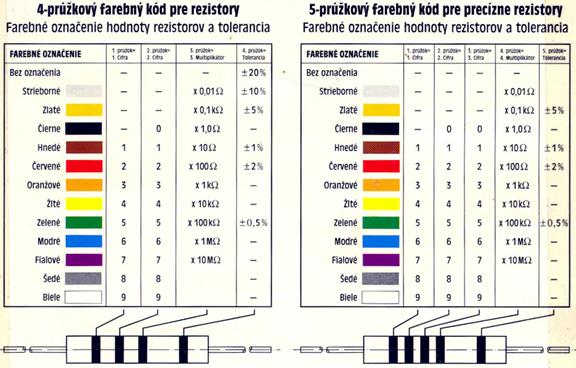 